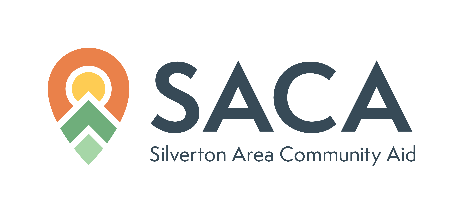 Volunteer ApplicationPlease fill out this form completely on both sides. After your application is processed, we will contact you about attending volunteer orientation. Orientation is approximately 2 hours.1. Personal InformationLast Name _____________________________	   	 First Name __________________________Date of Birth ______/______/_____________          	                  Phone # ______-______-____________	Mailing Address ___________________________________________________________________________________________                                                    Street	                       City                              State                 ZipWould you prefer to receive volunteer information/updates by mail or by email? (mark one) Regular mail Email – email address: ____________________________________________________Do you have any allergies that we should be aware of during your volunteer time with us?  Yes      No           If yes, please explain: _____________________________________________________________________________________________________________________________________________________________________________________________Do you have any special needs, physical limitations, or health conditions that we should know about for safety (or other) reasons?   Yes       No           If yes, please explain: _____________________________________________________________________________________________________________________________________________________________________________________________Have you ever been convicted of a felony*?   Yes       No                  If yes, please explain: _____________________________________________________________________________________________________________________________________________________________________________________________*This will not necessarily prevent you from being able to volunteer.Do you speak any languages other than English?  Yes       No           If yes, what language(s)? ____________________________________________________________________________What is your goal in volunteering with SACA? (mark all that apply) Giving back to the community Obtaining job skills Meeting other volunteers Other: ___________________________________________________________________________________________________2. Emergency Contact(s)In case of emergency, who should we contact?Name ________________________________ Relationship _______________________ Phone # ______-______-__________Name ________________________________ Relationship _______________________ Phone # ______-______-__________3. Availability/InterestDo you need hours for any of the following? (mark all that apply) School Disciplinary community service Other: ___________________________________________________________________________________________________How many hours? __________ Due date? ______/______/____________ Paperwork for us to fill out?  Yes   No*Please be prepared to answer more questions when scheduling your hours. Please note: anyone performing disciplinary community service must be open to all assigned duties while at SACA.If you are requesting volunteer hours at SACA for disciplinary community service, why were you ordered to serve the community? ______________________________________________________________________________________________________________________________________________________________________________________________How often would you like to volunteer at SACA? (mark all that apply) Once a week, on a weekly basis – one morning, afternoon or evening SACA Food Project – once every 2 months, 6 times per year Occasionally, for special events – usually weekends or evenings As needed, on call for pantry/events, etc. Other: ___________________________________________________________________________________________________If you would like to volunteer on a weekly basis or on call, which days/times are you available? (mark all that apply) Monday mornings – 8:45am to 12:15pm (pantry is open) Tuesday afternoons – flexible hours (pantry is closed) Tuesday evenings – 3:45pm to 7:15pm (pantry is open) Wednesday mornings – flexible hours (pantry is closed) Thursday mornings – 8:45am to 12:15pm (pantry is open) Thursday afternoons – flexible hours (pantry is closed) Other: ___________________________________________________________________________________________________What kinds of tasks do you prefer? Filling orders for clients Creating pre-filled boxes of food items Date-checking and/or sorting items Cleaning Stocking shelves Loading/unloading inventory Preparing produce Administrative tasksOn what date are you available to start volunteering? ______/______/______________How long do you plan to volunteer with us? (how many months/weeks) ________________________________Please read the following and sign below: I agree that I will hold in confidence all information shared with me in the course of my service as a volunteer, whether that information is obtained through written records or daily interaction with the person(s) in question or SACA staff. I will not disclose an individual’s confidences or private information to anyone, except as mandated by law or with proper authorization or in circumstances which a waiver has been previously obtained in writing, in which case information will only be revealed in accordance with the terms of the waiver. I will uphold confidentiality with the people SACA serves, its colleagues, donors, sponsors, staff and applicants and ANY sensitive situation arising within the organization. I acknowledge and agree that these confidentiality terms will be effective as of the date I first receive confidential information and will continue beyond the end of my relationship with SACA. ________________________________________________	________________________________________________	______/______/____________Print Name					Sign Name					Date